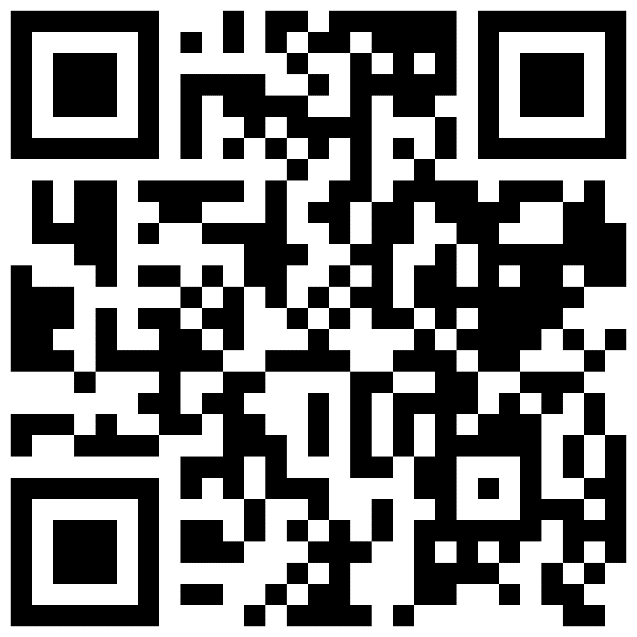 ลงชื่อการใช้บริการในช่วงพักเที่ยง นอกเวลาราชการ และในวันหยุดราชการ (วันเสาร์)ประจำปีงบประมาณ พ.ศ.๒๕๖๔